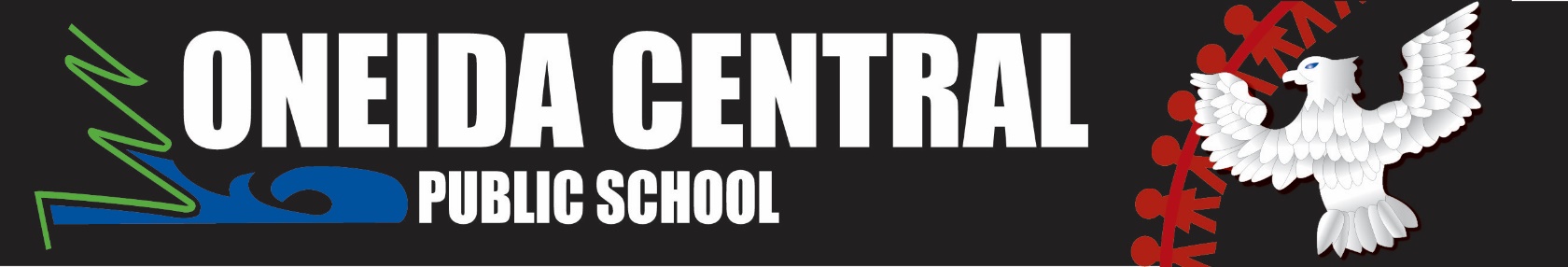 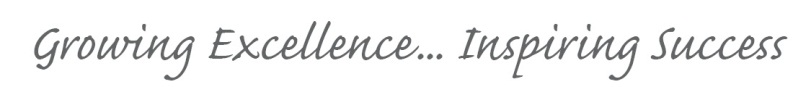 Parent Council News - There will be a meeting on Tuesday, March 1st  @ 6:00 p.m. All are welcome to attend.  This will be a virtual meeting. Please contact the office if you are interested in attending.Milk Program White or chocolate milk is available every day during the first Nutrition Break.  Milk cards can only be purchased on the School Cash Online.  A milk card for 10 cartons costs $9.50, or 30 milk card for $25.00.Popcorn from the Grade 3’sOnce again, Mrs. Finney and her Grade 3’s will be selling popcorn at 2nd nutrition break every Wednesday. Popcorn cards can only be purchased on the School Cash Online.  A popcorn card for 5 bags costs $12.50, or a popcorn card for 10 bags costs $25.00.Looking Ahead at Oneida DatesFeb.  1	            Aboriginal Map Day K-3 Feb.  4         	Spirit Day – Wear your Canadian coloursFeb.  7		Report Cards go homeFeb. 10	McDonalds Hot Lunch	Aboriginal Map Day 4-8Feb. 14	Valentine’s Day Celebrations 	Spirit Day – wear Red, Pink and White                  Feb. 17            Personalized Catering Hot LunchFeb. 21            FAMILY DAY – NO SCHOOL            Feb. 23            Pink Shirt DayFeb. 24            Personalized Catering Hot LunchLooking Ahead at OneidaOneida Central is looking for Paid Supervisors, people who would help us out with Lunch Duty and / or Yard Duty, during the school day.  This paid position might be of interest to someone 18 years of age or older who wants to get out of the house, earn some cash and find a cure for “cabin fever”.   Mrs. Lougheed is very interested in speaking with folks who are curious and would like more information.  Please contact her at the school:  905 765-4700.